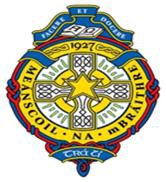 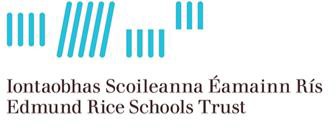 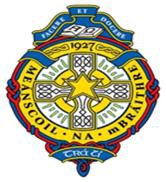 Signed: Print Name: Date: Application Form for a teaching post funded by monies from the Oireachtas.All posts are subject to the approval of the Director of Redeployment, sanction by the DE, completion of Statutory Declaration and Form of Undertaking and satisfactory Vetting Disclosure as per Section 14 of National Vetting Bureau (Children and Vulnerable Persons) Acts 2012 to 2016.The Board of Management of CBS The Green is an equal opportunities employer.Applicant’s Name: ___________________________ Position for which application is being made: ________________________________Notes on the completion of this formNo CV’s, only this official application form, will be considered as valid for this competition.All sections of the application form must be fully completed giving as much detail as possible of your skills and experience relating to this post. Shortlisting will be based on the information gathered from this form. Candidates who fail to complete their application form in full may not be shortlisted.Only candidates who are registered with the required subject/subject combinations will be short-listed, and only short-listed candidates will be contacted.The exact specification of contracted hours granted will depend on timetable needs. This includes the exact number of hours given and the combination of subjects.Please e-mail the completed application form with “Application Form” in the subject line toinfo@thegreen.ie by 4 pm on Friday, April 12th 2024, the closing date for applications.Application forms may also be posted to The Principal, CBS The Green, Dan Spring Road, Tralee, Co. Kerry by 4 pm on Friday, April 12th 2024, the closing date for applications.TEACHING SUBJECTSTEACHING SUBJECTSTEACHING SUBJECTSTEACHING SUBJECTSTEACHING SUBJECTSTEACHING SUBJECTSTEACHING SUBJECTSTEACHING SUBJECTSSubject(s):(You should be registered with the Teaching Council in the subject area you are applying for.)(You should be registered with the Teaching Council in the subject area you are applying for.)(You should be registered with the Teaching Council in the subject area you are applying for.)(You should be registered with the Teaching Council in the subject area you are applying for.)(You should be registered with the Teaching Council in the subject area you are applying for.)(You should be registered with the Teaching Council in the subject area you are applying for.)(You should be registered with the Teaching Council in the subject area you are applying for.)(You should be registered with the Teaching Council in the subject area you are applying for.)TEACHER COUNCIL REGISTRATION DETAILSTEACHER COUNCIL REGISTRATION DETAILSTEACHER COUNCIL REGISTRATION DETAILSTEACHER COUNCIL REGISTRATION DETAILSTEACHER COUNCIL REGISTRATION DETAILSTEACHER COUNCIL REGISTRATION DETAILSTEACHER COUNCIL REGISTRATION DETAILSTEACHER COUNCIL REGISTRATION DETAILSDate of Registration:Renewal Date:TC Registration Number:Conditions:PERSONAL DETAILSPERSONAL DETAILSPERSONAL DETAILSPERSONAL DETAILSPERSONAL DETAILSPERSONAL DETAILSPERSONAL DETAILSPERSONAL DETAILSTitle (Mr/Ms/Dr):Name:Nationality:DOB:Address:PPS Number:Email Address:Phone Numbers:Home:  Mobile: GARDA VETTING DETAILSGARDA VETTING DETAILSGARDA VETTING DETAILSGARDA VETTING DETAILSGARDA VETTING DETAILSGARDA VETTING DETAILSGARDA VETTING DETAILSGARDA VETTING DETAILSHave you obtained Garda Clearance as part of Teaching Council Registration:Have you obtained Garda Clearance as part of Teaching Council Registration:Have you obtained Garda Clearance as part of Teaching Council Registration:Have you obtained Garda Clearance as part of Teaching Council Registration:YesNoPlease attach a copy of Garda Clearance letter.Please attach a copy of Garda Clearance letter.Please attach a copy of Garda Clearance letter.Please attach a copy of Garda Clearance letter.EDUCATIONAL HISTORYEDUCATIONAL HISTORYEDUCATIONAL HISTORYEDUCATIONAL HISTORYPrimary Degree or Equivalent Qualification:Primary Degree or Equivalent Qualification:Primary Degree or Equivalent Qualification:Primary Degree or Equivalent Qualification:Course TitleCollegeCourse DurationGradeYear of AwardSubjectsTeacher Training Qualification:Teacher Training Qualification:Teacher Training Qualification:Teacher Training Qualification:Course TitleCollegeCourse DurationGradeYear of AwardSubjectsOther Qualifications:Other Qualifications:Other Qualifications:Other Qualifications:Course TitleCollegeCourse DurationGradeYear of AwardSubjects/TopicsOther Qualifications:Other Qualifications:Other Qualifications:Other Qualifications:Course TitleCollegeCourse DurationGradeYear of AwardSubjects/Topics      Please list any further qualification details and any relevant Professional Development courses taken with dates:      Please list any further qualification details and any relevant Professional Development courses taken with dates:      Please list any further qualification details and any relevant Professional Development courses taken with dates:      Please list any further qualification details and any relevant Professional Development courses taken with dates:AVAILABILITYAVAILABILITYAVAILABILITYAVAILABILITYAVAILABILITYAVAILABILITYAVAILABILITYAVAILABILITYAVAILABILITYPlease give details of any restrictions on your availability to take up this post.Please give details of any restrictions on your availability to take up this post.WORK REFERENCESWORK REFERENCESWORK REFERENCESWORK REFERENCESWORK REFERENCESWORK REFERENCESWORK REFERENCESWORK REFERENCESWORK REFERENCESWork Reference AWork Reference AWork Reference AWork Reference BWork Reference BWork Reference BWork Reference BWork Reference BWork Reference BName:Name:Position held:Position held:Address:Address:Telephone No:Telephone No:EMPLOYMENT HISTORYEMPLOYMENT HISTORYEMPLOYMENT HISTORYEMPLOYMENT HISTORYEMPLOYMENT HISTORYEMPLOYMENT HISTORYEMPLOYMENT HISTORYEMPLOYMENT HISTORYEMPLOYMENT HISTORYHave you been employed previously as a teacher (excluding Teaching Practice)Have you been employed previously as a teacher (excluding Teaching Practice)Have you been employed previously as a teacher (excluding Teaching Practice)Have you been employed previously as a teacher (excluding Teaching Practice)Have you been employed previously as a teacher (excluding Teaching Practice)YesNo Please list schools that you have worked in, subjects/classes taught including other duties undertaken (both curricular and extra-curricular). Please list schools that you have worked in, subjects/classes taught including other duties undertaken (both curricular and extra-curricular). Please list schools that you have worked in, subjects/classes taught including other duties undertaken (both curricular and extra-curricular). Please list schools that you have worked in, subjects/classes taught including other duties undertaken (both curricular and extra-curricular). Please list schools that you have worked in, subjects/classes taught including other duties undertaken (both curricular and extra-curricular). Please list schools that you have worked in, subjects/classes taught including other duties undertaken (both curricular and extra-curricular). Please list schools that you have worked in, subjects/classes taught including other duties undertaken (both curricular and extra-curricular). Please list schools that you have worked in, subjects/classes taught including other duties undertaken (both curricular and extra-curricular). Please list schools that you have worked in, subjects/classes taught including other duties undertaken (both curricular and extra-curricular).